Внутригородское муниципальное образование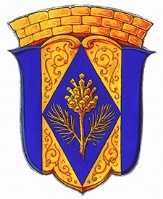 	Санкт-Петербурга поселок Комарово		МУНИЦИПАЛЬНЫЙ СОВЕТ ПЯТОГО СОЗЫВА	РЕШЕНИЕ31 августа 2016 года	                         № 9-3О внесении изменений в Решение Муниципального Совета внутригородского муниципального образования Санкт-Петербурга муниципального совета пос. Комарово № 3-1 от 30.03.2016  «Положение о бюджетном процессе в муниципальном образовании поселок Комарово».В целях приведения Решения Муниципального Совета внутригородского муниципального образования  Санкт-Петербурга  поселок Комарово  № 3-1 от 30.03.2016 «О бюджетном процессе во внутригородском муниципальном образовании Санкт-Петербурга поселок Комарово» в соответствие положениям Бюджетного кодекса Российской Федерации, Муниципальный Совет внутригородского муниципального образования Санкт-Петербурга поселок Комарово.РЕШИЛ:Внести следующие изменения в Решение Муниципального Совета внутригородского муниципального образования Санкт-Петербурга пос. Комарово № 3-1 от 30.03.2016  «О бюджетном процессе во внутригородском муниципальном образовании Санкт-Петербурга поселок Комарово»:1.1. Изложить п. 14.1 Решения Муниципального Совета внутригородского муниципального образования Санкт-Петербурга поселок Комарово № 3-1 от 30.03.2016    «О бюджетном процессе во внутригородском муниципальном образовании Санкт-Петербурга поселок Комарово» в следующей редакции:В муниципальном образовании ведется Реестр расходных обязательств муниципального образования.Под реестром расходных обязательств понимается используемый при составлении проекта бюджета перечень нормативных правовых актов,  муниципальных правовых актов, обусловливающих публичные нормативные обязательства и (или) правовые основания для иных расходных обязательств с указанием соответствующих положений (статей, частей, пунктов, подпунктов, абзацев) нормативных правовых актов, муниципальных правовых с оценкой объемов бюджетных ассигнований, необходимых для исполнения включенных в реестр обязательств.1.2. Изложить п. 15.2 Решения Муниципального Совета внутригородского муниципального образования Санкт-Петербурга поселок Комарово № 3-1 от 30.03.2016    «О бюджетном процессе во внутригородском муниципальном образовании Санкт-Петербурга поселок Комарово» в следующей редакции:Средства резервного фонда местной администрации направляются на финансовое обеспечение непредвиденных расходов, в том числе на проведение аварийно-восстановительных работ и иных мероприятий, связанных с ликвидацией последствий стихийных бедствий и других чрезвычайных ситуаций.1.3. Изложить статью 22 Решения Муниципального Совета внутригородского муниципального образования Санкт-Петербурга поселок Комарово № 3-1 от 30.03.2016    «О бюджетном процессе во внутригородском муниципальном образовании Санкт-Петербурга поселок Комарово» в следующей редакции:Статья 22. Ведомственные целевые  программы.22.1. В местном бюджете могут предусматриваться бюджетные ассигнования на реализацию ведомственных целевых  программ, разработка, утверждение и реализация которых  осуществляются в порядке, установленном Местной администрацией.2. Решение вступает в силу со дня принятия и подлежит официальному  опубликованию  в газете «Вести Келломяки-Комарово».3. Контроль исполнения решения  оставляю за собой.Глава муниципального образования				   А.С.Журавская